26. 03. 2018.ODLUKE ŠKOLSKOG ODBORA OD 26. 03. 2018.Školski odbor jednoglasno donosi Poslovnik o radu Etičkog povjerenstva.Školski odbor jednoglasno imenuje članove Povjerenstva za kvalitetu za naredne tri godine.Školski odbor jednoglasno prihvaća ponudu poduzeća O2 za rekonstrukciju WIFI mrežeŠkolski odbor jednoglasno daje suglasnost za zapošljavanje spremačice na određeno vrijeme, zamjena za bolovanje.Predsjednica Školskog odbora								Ljiljana Kutleša Jambrečina, prof.		Prisutni članovi Školskog odbora:Ljiljana Kutleša JambrečinaKatica KnezovićMarija Borić HrvojVedrana SteccaDamir NegovecIvan GagroBoris VidoševićObrtnička škola za osobne usluge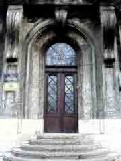 Savska c. 23ZagrebTel. 4886-180; faks 4886181, e-mail: prva.obrtnicka@gmail.com